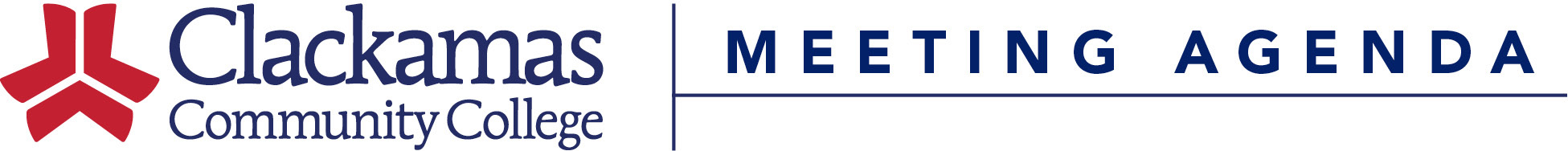 1.  Check-in.2.  France trip update--Ernesto3.  Costa Rica trip update--Jen4.  UK Trip update--Laurette5.  Sabbatical update--Kerrie6.  GLC Coordinator job description update--Sue.7.  Student award money schedule and criteria update--Sue8.  General fundraising update--Haley, Sue, Kerrie, Ernesto9.  Maybe check in with Michael at CCID??10.  Anything else??